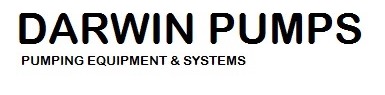 Опросный лист Заказчик* Адрес  Контактное лицоТ/Ф.e-mail*:Опросный лист на насосное оборудование  DARWIN PUMPS *-поля обязательные для заполненияОпросный лист на скважинные насосы DARWIN PUMPS *-поля обязательные для заполнения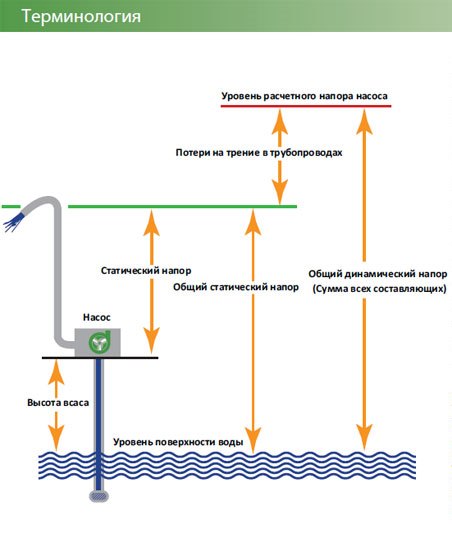 Дополнительная информация:Материал исполнения насоса (Чугун, нерж. Сталь, Бронза) :Материал исполнения рабочего колеса (Пластик, Чугун, Латунь, нерж. Сталь, Бронза ): 1.Система:Расход жидкости* QНом =           (м3/ч)   Qмакс=             (м3/ч)          Давление на всасывании*                             (Бар)Требуемое давление в напорной магистрали*(при требуемом расходе)                           (Бар)2.Перекачиваемая жидкость:название жидкости*  Максимальная рабочая температура*                           (град.С)Плотность при рабочей температуре                            (Кг/м3)Кинематическая вязкость при рабочей температуре                            (мм2/с)Максимальный размер твердых включений                           (мм)3. Дополнительная информация(Тип насоса, КПД, NPSH)1.Скважина:дебит скважины*              (м3/ч)                                              статический уровень*          (м)                                          динамический уровень *          (м)                                     общая глубина скважины           (м)                                  планируемый уровень установки насоса   (м)               диаметр обсадной колонны(в месте установки насоса)                                     (мм)2.Систематребуемый расход насоса  (м3/ч)требуемое давление поверхности (бар)3.Перекачиваемая жидкостьназвание жидкости*плотность при рабочей температуре  (кг/м3)максимальный размер твердых включений  (мм)4.Дополнительная информация ( КПД, NPSH)